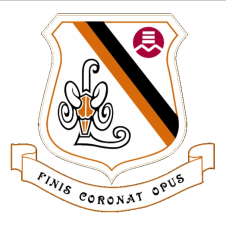 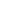 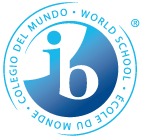 École Secondaire LAURIER MACDONALD High School7355 Viau, Saint-Leonard  H1S 3C2Tel: 514-374-6000  Fax: 514-374-7220______________________________________________________COURSE STANDARDS AND PROCEDURESCOURSE:	 Mathematics 414 Secondary 4 Math CSTCLASS RESOURCES: Teacher notes, in-class handouts, Math Help Services, Google Classroom, Math 3000 workbook
COURSE DESCRIPTION: 
	Cultural, Social and Technical Math course that is a pre-requisite for Math 504.

MYP AIMS ADDRESSED BY THE COURSE: What are the aims/objectives of the course?  How do these relate to the MEES competencies?• Enjoy mathematics, develop curiosity and begin to appreciate its elegance and power• Develop an understanding of the principles and nature of mathematics• Communicate clearly and confidently in a variety of contexts• Develop logical, critical and creative thinking
KEY INSTRUCTIONAL STRATEGIES/APPROACHES TO LEARNING:  Which ATLs will be addressed in the course and how? Critical thinking skills• Analyzing and evaluating issues and ideas• Practice observing carefully in order to recognize problems• Gather and organize relevant information to formulate an argument• Practice visible thinking strategies and techniques• Utilizing skills and knowledge in multiple contexts• Apply skills and knowledge in unfamiliar situations• Transfer current knowledge to learning of new technologiesHow will the content be delivered to the students?• Warm up questions, discussions allow students to reflect on previous classes concepts and learning experiences.• Homework quizzes allow students to reflect on previous classes concepts and learning experiences.• Demonstrate proper mathematical notation within explanation of concepts.•  Formative assessments (Homework quizzes, quizzes, tests)•  Group discussions when faced with unfamiliar situations; students discuss appropriate strategies and situations.•  Students combine and apply their mathematical knowledge when solving summative Situational Problems.IB MYP LEARNER PROFILE:  Identify which profile attributes will be addressed in the course and how.Thinkers, helpers, communicators, hard workers, caringFORMATIVE & SUMMATIVE ASSESSMENT INCLUDING MYP ASSESSMENT: MYP Course AimsMEES Course Objectives
 -Knowing and understanding-Investigating patterns-Communicating-Applying mathematics in real-life contextsTERM 1

Topic 1 – From lines to systems of equations
• Points and segments in Cartesian plane • Change on the axes
• Slope of a Segment
• Distance between two points
• Mid-point/Division point
• Equation of a line
• Parallel and perpendicular lines 
• Systems of equations 
• Particular cases of systems of equations-Knowing and understanding-Investigating patterns-Communicating-Applying mathematics in real-life contextsTERM 2Topic 2 – Statistical measures and linear correlation

• Single-variable distribution
• Two-variable distributions
• Correlation
• Contingency table
• Scatter plot
• Correlation coefficient
• Interpreting a correlation
• Factors in interpreting the correlation Topic 3 – From functions to modeling• Real functions
• Families of functions and choosing a model
• Second-degree polynomial function 
• Exponential functions
• Periodic function
-Knowing and understanding-Investigating patterns-Communicating-Applying mathematics in real-life contextsTERM 3Topic 4 – Trigonometry • Trigonometric ratios
• Solving a right triangle 
• Area of a triangle
• Sine law
• Hero’s formulaTerm 1 (20% of School Course Grade)Term 1 (20% of School Course Grade)Term 1 (20% of School Course Grade)Competencies targetedEvaluation methodsTimelineCompetency 1: Solves a situational problem 
(30% of term grade)

Competency 2: Uses mathematical reasoning 
(70% of term grade- Tests 
- Quizzes
- Homework quizzes
- Situational ProblemSept 1, 2022 –Nov 3, 2022Communication to students and parentsMaterials requiredMaterials requiredClick here to enter text.Progress Report •     Report card •     Communication on an as needed basis.Mozaik parent portalGoogle Classroom• Notebook or lined paper, graph paper, binder for handouts and duo-tang for evaluations
• Ruler, pencils, and eraser
• Scientific calculator
• Internet Access (Outside of the classroom: Home/Library/etc.)• Notebook or lined paper, graph paper, binder for handouts and duo-tang for evaluations
• Ruler, pencils, and eraser
• Scientific calculator
• Internet Access (Outside of the classroom: Home/Library/etc.)IB MYP CriterionExamples of assessment/feedback both formative and/or summative
Examples of assessment/feedback both formative and/or summative

 A: Knowing and understanding
B: Investigating patterns
C: Communicating
D: Applying mathematics in real-life contexts- Tests 
- Quizzes
- Homework quizzes
- Situational Problem- Tests 
- Quizzes
- Homework quizzes
- Situational ProblemTerm 2 (20% of School Course Grade)Term 2 (20% of School Course Grade)Term 2 (20% of School Course Grade)Competencies targetedEvaluation methodsTimelineCompetency 1: Solves a situational problem 
(30% of term grade)

Competency 2: Uses mathematical reasoning 
(70% of term grade)- Tests 
- Quizzes
- Homework Quizzes
- Situational ProblemNov 4, 2022-Feb 3, 2023Communication to students and parentsMaterials requiredMaterials required•     Report card •     Communication on an as needed basis.Mozaik parent portalGoogle Classroom• Notebook or lined paper, graph paper, binder for handouts and duo-tang for evaluations
• Ruler, pencils, and eraser
• Scientific calculator
• Internet Access (Outside of the classroom: Home/Library/etc)• Notebook or lined paper, graph paper, binder for handouts and duo-tang for evaluations
• Ruler, pencils, and eraser
• Scientific calculator
• Internet Access (Outside of the classroom: Home/Library/etc)IB MYP CriterionExamples of assessment/feedback both formative and/or summativeExamples of assessment/feedback both formative and/or summative
A: Knowing and understanding
B: Investigating patterns
C: Communicating
D: Applying mathematics in real-life contexts
- Tests 
- Quizzes
- Homework quizzes
- Situational Problem
- Tests 
- Quizzes
- Homework quizzes
- Situational ProblemTerm 3 (60% of School Course Grade)Term 3 (60% of School Course Grade)Term 3 (60% of School Course Grade)Competencies targetedEvaluation methodsTimelineCompetency 1: Solves a situational problem 
(30% of term grade)

Competency 2: Uses mathematical reasoning 
(70% of term grade)- Tests 
- Quizzes
- Homework quizzes
- Situational ProblemFeb 4, 2023-June 22, 2023Communication to students and parentsMaterials requiredMaterials requiredReport card •     Communication on an as needed basis.Mozaik parent portalGoogle Classroom• Notebook or lined paper, graph paper, binder for handouts and duo-tang for evaluations
• Ruler, pencils, and eraser
• Scientific calculator
• Internet Access (Outside of the classroom: Home/Library/etc)• Notebook or lined paper, graph paper, binder for handouts and duo-tang for evaluations
• Ruler, pencils, and eraser
• Scientific calculator
• Internet Access (Outside of the classroom: Home/Library/etc)IB MYP CriterionExamples of assessment/feedback both formative and/or summativeExamples of assessment/feedback both formative and/or summative
A: Knowing and understanding
B: Investigating patterns
C: Communicating
D: Applying mathematics in real-life contexts
- Tests 
- Quizzes
- Homework Quizzes
- Situational Problem
- Tests 
- Quizzes
- Homework Quizzes
- Situational ProblemAdditional Information/Specifications	This course does not have a final exam. The final course grade comes entirely from the school course grade.	This course has a final exam administered by the English Montreal School Board. The final course grade is determined by taking 70% of the school course grade and 30% of the school board exam.☒	This course has a final exam administered by the Ministère de l’Éducation et de l’Enseignement Supérieur (MEES). For this year only, the final course grade is determined by taking 20% of the Ministry Exam mark and 80% of the school course grade.